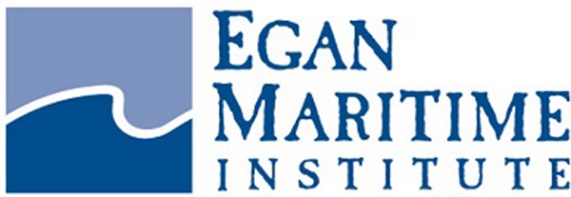 Please alert Carlisle Jensen, Egan Maritime Institute Executive Director, of any gifts sent through a donor-advised fund. Required Information: Legal Name: Albert F Egan Jr & Dorothy H Egan Foundation Inc.DBA: Egan Maritime Institute EIN: 04-6604534 Mailing Address: Egan Maritime Institute PO Box 2923 Nantucket, MA 02584  Contact Info: Carlisle JensenCbjensen@eganmaritime.org 508-228-2505 508-577-5514